For each exercise, you MUST draw a picture, set up the equation, and solve. For each exercise, you MUST draw a picture, set up the equation, and solve. Angle of Elevation: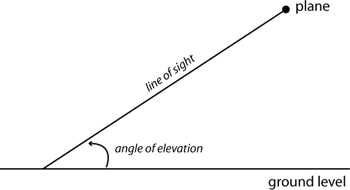 Angle of Depression: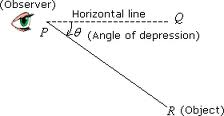 A 60 – foot extension ladder leans against the side of a building. Find the distance up the side of the building if the angle of elevation of the ladder is 72 degrees. A 60 – foot extension ladder leans against the side of a building. Find the distance up the side of the building if the angle of elevation of the ladder is 72 degrees. The pilot of an airplane flying at 14,000 feet sights a water tower. The angle of depression to the base of the tower is 19 degrees. What is the length of the line of sight from the plane to the tower? The pilot of an airplane flying at 14,000 feet sights a water tower. The angle of depression to the base of the tower is 19 degrees. What is the length of the line of sight from the plane to the tower? An airplane leaves the runway climbing at 19 degrees with a speed of 270 feet per second. Find the altitude of the plane after 1 minute. An airplane leaves the runway climbing at 19 degrees with a speed of 270 feet per second. Find the altitude of the plane after 1 minute. The angle of depression from the top of a building to the base of a statue 42 feet from the base of the building is 71 degrees. Determine the height of the building.The angle of depression from the top of a building to the base of a statue 42 feet from the base of the building is 71 degrees. Determine the height of the building.From a point on a cliff 72 feet above water level an observer can see a ship. The angle depression to the ship is 6 degrees. How far is the ship from the base of the cliff? From a point on a cliff 72 feet above water level an observer can see a ship. The angle depression to the ship is 6 degrees. How far is the ship from the base of the cliff? The ramp approaching a loading platform that is 5 feet off the ground is to have an angle of 17 degrees with the ground. Find the length of the ramp. The ramp approaching a loading platform that is 5 feet off the ground is to have an angle of 17 degrees with the ground. Find the length of the ramp. Find the height of a tree that casts a 25 foot shadow when the angle of elevation to the sun is 52°.Find the height of a tree that casts a 25 foot shadow when the angle of elevation to the sun is 52°.As a submarine at the surface of the ocean makes a dive, its path makes an angle of 22° with the surface of the water. If the sub travels for 315 meters along this path, how deep will it be? As a submarine at the surface of the ocean makes a dive, its path makes an angle of 22° with the surface of the water. If the sub travels for 315 meters along this path, how deep will it be? 